Załącznik  nr  1 do uchwały  Nr ……………  Rady Powiatu w Otwocku z dnia ……………….. ……….. r.…………………………………………………….Data wpływuWNIOSEK O UDZIELENIE DOTACJI Z BUDŻETU POWIATU OTWOCKIEGOna rok budżetowy ……………Załącznik  nr  1a  do uchwały  Nr ……………Rady Powiatu w Otwocku z dnia ……………….. ……….. r.…………………………………………………….                         Data wpływuWNIOSEKO UDZIELENIE DOTACJIZ BUDŻETU POWIATU OTWOCKIEGOna rok budżetowy ……………Załącznik  nr  2  do uchwały Nr ……………Rady Powiatu w Otwocku z dnia ……………….. ………………r.………………………………                data wpływuINFORMACJA  O LICZBIE UCZNIÓW W  MIESIĄCU ………………….. ROKU ……………Formularz przeznaczony dla osób prawnych lub fizycznych, prowadzących na terenie Powiatu Otwockiego                            szkoły lub placówki oświatowe – poradnie i bursy.1.Nazwa szkoły / placówki:……………………………………………………………………………………………………………………….2. Adres szkoły / placówki:…………………………………………………………………………………………….………………………3. Pełna nazwa/imię i nazwisko oraz siedziba/adres osoby prowadzącej szkołę/placówkę:……………………………………………………………………………………………………………………….……………..………						…………………………………data							  podpis i pieczątka osoby upoważnionej   do reprezentowania osoby prowadzącej                   szkołę/placówkaZałącznik  nr  2 a  do uchwały Nr ……………Rady Powiatu w Otwocku z dnia ……………….. ………………r.………………………………                data wpływuINFORMACJA  O LICZBIE UCZNIÓW W  MIESIĄCU ………………….. ROKU ……………Formularz przeznaczony dla osób prawnych lub fizycznych, prowadzących na terenie Powiatu Otwockiego placówki oświatowe – ośrodki , o których mowa w art. 2 pkt 7 ustawy z dnia 14 grudnia 2016 r. – Prawo oświatowetj. młodzieżowe ośrodki wychowawcze, młodzieżowe ośrodki socjoterapii, specjalne ośrodki szkolno-wychowawcze1. Nazwa ośrodka:……………………………………………………………………………………………………………………….2. Adres ośrodka:…………………………………………………………………………………………….………………………3. Pełna nazwa/imię i nazwisko oraz siedziba/adres osoby prowadzącej ośrodek:……………………………………………………………………………………………………………………….……………..………						…………………………………data							podpis i pieczątka osoby upoważnionej   do reprezentowania osoby prowadzącej                   szkołę/placówkę Załącznik  nr  3 do uchwały Nr……………Rady Powiatu w Otwocku z dnia ……………………………. r.…………………………………	data wpływu ROZLICZENIE ROCZNIE DOTACJI Z BUDŻETU POWIATU OTWOCKIEGOza rok budżetowy ……………Formularz przeznaczony dla osób prawnych lub fizycznych, prowadzących na terenie Powiatu Otwockiego                                        szkoły lub placówki oświatowe – poradnie i bursy.1. Nazwa szkoły / placówki:………………………………………………………………………………………………..…………………….2. Adres szkoły / placówki:…………………………………………………………………………………………….………………………..3. Pełna nazwa/imię i nazwisko oraz siedziba/adres osoby prowadzącej szkołę/placówkę:………………………………………………………………………………………………..……………………..4. Łączna kwota otrzymanej dotacji:				5. W tym kwota otrzymanej dotacji na  uczniów i wychowanków posiadających orzeczenie o potrzebie kształcenia specjalnego: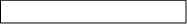 6. Faktyczna liczba uczniów od początku roku do końca roku/okresu rozliczeniowego. Szkoła, o której mowa 
w §  4 ust. 1 uchwały, podaje liczbę uczniów, uczestniczących  w co najmniej 50% obowiązkowych zajęć edukacyjnych             w danym miesiącu, potwierdzony ich własnoręcznym podpisem na listach obecności na tych zajęciach:7. Faktyczna liczba wychowanków internatu zorganizowanego w  szkole od początku roku do końca roku/okresu rozliczeniowego:8. Wydatki bieżące finansowane z otrzymanej dotacji w danym roku:9.Wydatki bieżące finansowane z otrzymanej dotacji na  uczniów i wychowanków posiadających orzeczenie o potrzebie kształcenia specjalnego w danym roku: imienna pieczątka i podpis osoby                                			 pieczątka i podpis                    sporządzającej rozliczenie                                            		 osoby prowadzącej szkołę/placówkę………………………………………………..miejsce i data8. Adnotacje urzędowe ……………………………………………………………………………………………………………………………	 (miejscowość, data)				(podpis i pieczątka upoważnionego pracownika JST)Załącznik  nr  3a  do uchwały  Nr ……………  Rady  Powiatu w Otwocku z dnia ……………………………. r.…………………………………	data wpływu ROZLICZENIE ROCZNE DOTACJI 
Z BUDŻETU POWIATU OTWOCKIEGOza rok budżetowy ……………Formularz przeznaczony dla osób prawnych lub fizycznych, prowadzących na terenie Powiatu Otwockiego placówki oświatowe – ośrodki , o których mowa w art. 2 pkt 7 ustawy z dnia 14 grudnia 2016 r. – Prawo oświatowetj. młodzieżowe ośrodki wychowawcze, młodzieżowe ośrodki socjoterapii, specjalne ośrodki szkolno-wychowawcze1. Nazwa ośrodka:………………………………………………………………………………………………..…………………….2. Adres ośrodka:…………………………………………………………………………………………….………………………..3. Pełna nazwa/imię i nazwisko oraz siedziba/adres osoby prowadzącej ośrodek:………………………………………………………………………………………………..……………………..4. Łączna kwota otrzymanej dotacji:				5. Faktyczna liczba wychowanków ośrodka od początku roku do końca roku/okresu rozliczeniowego:6. Faktyczna liczba uczniów w szkołach/przedszkolu wchodzących w skład ośrodka od początku roku do końca roku/okresu rozliczeniowego. Poniższą tabelę należy wypełnić oddzielnie dla każdej ze szkół, przedszkola wchodzącego w skład ośrodka:7. Wydatki bieżące finansowane z otrzymanej dotacji w danym roku: imienna pieczątka i podpis osoby                                			 pieczątka i podpis                    sporządzającej rozliczenie                                            		 osoby prowadzącej szkołę/placówkę………………………………………………..miejsce i data8. Adnotacje urzędowe ……………………………………………………………………………………………………………………………      (miejscowość, data)					(podpis i pieczątka upoważnionego pracownika JST)Formularz przeznaczony dla osób prawnych lub fizycznych, prowadzących na terenie Powiatu Otwockiego                                        szkoły lub placówki oświatowe – poradnie i bursy.Termin składania:       do dnia 30 września roku poprzedzającego rok udzielenia dotacji, z zastrzeżeniem art. 33 ust. 4 ustawyMiejsce składania:      sekretariat Oświaty Powiatowej w OtwockuFormularz przeznaczony dla osób prawnych lub fizycznych, prowadzących na terenie Powiatu Otwockiego                                        szkoły lub placówki oświatowe – poradnie i bursy.Termin składania:       do dnia 30 września roku poprzedzającego rok udzielenia dotacji, z zastrzeżeniem art. 33 ust. 4 ustawyMiejsce składania:      sekretariat Oświaty Powiatowej w OtwockuFormularz przeznaczony dla osób prawnych lub fizycznych, prowadzących na terenie Powiatu Otwockiego                                        szkoły lub placówki oświatowe – poradnie i bursy.Termin składania:       do dnia 30 września roku poprzedzającego rok udzielenia dotacji, z zastrzeżeniem art. 33 ust. 4 ustawyMiejsce składania:      sekretariat Oświaty Powiatowej w OtwockuFormularz przeznaczony dla osób prawnych lub fizycznych, prowadzących na terenie Powiatu Otwockiego                                        szkoły lub placówki oświatowe – poradnie i bursy.Termin składania:       do dnia 30 września roku poprzedzającego rok udzielenia dotacji, z zastrzeżeniem art. 33 ust. 4 ustawyMiejsce składania:      sekretariat Oświaty Powiatowej w OtwockuFormularz przeznaczony dla osób prawnych lub fizycznych, prowadzących na terenie Powiatu Otwockiego                                        szkoły lub placówki oświatowe – poradnie i bursy.Termin składania:       do dnia 30 września roku poprzedzającego rok udzielenia dotacji, z zastrzeżeniem art. 33 ust. 4 ustawyMiejsce składania:      sekretariat Oświaty Powiatowej w OtwockuFormularz przeznaczony dla osób prawnych lub fizycznych, prowadzących na terenie Powiatu Otwockiego                                        szkoły lub placówki oświatowe – poradnie i bursy.Termin składania:       do dnia 30 września roku poprzedzającego rok udzielenia dotacji, z zastrzeżeniem art. 33 ust. 4 ustawyMiejsce składania:      sekretariat Oświaty Powiatowej w OtwockuFormularz przeznaczony dla osób prawnych lub fizycznych, prowadzących na terenie Powiatu Otwockiego                                        szkoły lub placówki oświatowe – poradnie i bursy.Termin składania:       do dnia 30 września roku poprzedzającego rok udzielenia dotacji, z zastrzeżeniem art. 33 ust. 4 ustawyMiejsce składania:      sekretariat Oświaty Powiatowej w OtwockuFormularz przeznaczony dla osób prawnych lub fizycznych, prowadzących na terenie Powiatu Otwockiego                                        szkoły lub placówki oświatowe – poradnie i bursy.Termin składania:       do dnia 30 września roku poprzedzającego rok udzielenia dotacji, z zastrzeżeniem art. 33 ust. 4 ustawyMiejsce składania:      sekretariat Oświaty Powiatowej w OtwockuOsoba prowadzącaOsoba prowadzącaOsoba prowadzącaOsoba prowadzącaOsoba prowadzącaOsoba prowadzącaOsoba prowadzącaOsoba prowadzącaNazwa, typ i rodzaj oraz adres szkoły / placówkiNazwa, typ i rodzaj oraz adres szkoły / placówkiNazwa, typ i rodzaj oraz adres szkoły / placówkiNazwa, typ i rodzaj oraz adres szkoły / placówkiNazwa, typ i rodzaj oraz adres szkoły / placówkiNazwa, typ i rodzaj oraz adres szkoły / placówkiNazwa, typ i rodzaj oraz adres szkoły / placówkiNazwa, typ i rodzaj oraz adres szkoły / placówkiNumer i data aktualnego zaświadczenia o wpisie do ewidencji szkół / placówek niepublicznychNumer i data aktualnego zaświadczenia o wpisie do ewidencji szkół / placówek niepublicznychNumer i data aktualnego zaświadczenia o wpisie do ewidencji szkół / placówek niepublicznychNumer i data aktualnego zaświadczenia o wpisie do ewidencji szkół / placówek niepublicznychNumer i data aktualnego zaświadczenia o wpisie do ewidencji szkół / placówek niepublicznychNumer i data aktualnego zaświadczenia o wpisie do ewidencji szkół / placówek niepublicznychNumer i data aktualnego zaświadczenia o wpisie do ewidencji szkół / placówek niepublicznychNumer i data aktualnego zaświadczenia o wpisie do ewidencji szkół / placówek niepublicznychOsoba upoważniona do reprezentowania osoby prowadzącej szkołę / placówkę:Osoba upoważniona do reprezentowania osoby prowadzącej szkołę / placówkę:Osoba upoważniona do reprezentowania osoby prowadzącej szkołę / placówkę:Osoba upoważniona do reprezentowania osoby prowadzącej szkołę / placówkę:Osoba upoważniona do reprezentowania osoby prowadzącej szkołę / placówkę:Osoba upoważniona do reprezentowania osoby prowadzącej szkołę / placówkę:Osoba upoważniona do reprezentowania osoby prowadzącej szkołę / placówkę:Osoba upoważniona do reprezentowania osoby prowadzącej szkołę / placówkę:Planowana liczba uczniów w miesiącachliczba ogółemw tymw tymw tymw tymw tymPlanowana liczba uczniów w miesiącachliczba ogółemliczba uczniów
 z orzeczeniem 
o potrzebie kształcenia specjalnego
 z podaniem rodzaju niepełnosprawnościliczba uczniów
 z orzeczeniem 
o potrzebie kształcenia specjalnego
 z podaniem rodzaju niepełnosprawnościliczba dzieci objętych wczesnym wspomaganiem rozwojuliczba uczniów oddziału przedszkolnego w szkoleliczba uczestników zajęć rewalidacyjno-wychowawczychPlanowana liczba uczniów styczeń – sierpieńPlanowana liczba uczniów wrzesień – grudzieńPlanowana liczba słuchaczy kwalifikacyjnego kursu zawodowego (należy wymienić rodzaj kwalifikacji i liczbę słuchaczy)Planowana liczba wychowanków internatu zorganizowanego  w  szkoleNazwa i numer rachunku bankowego szkoły/placówkiNazwa i numer rachunku bankowego szkoły/placówkiNazwa i numer rachunku bankowego szkoły/placówkiNazwa i numer rachunku bankowego szkoły/placówkiNazwa i numer rachunku bankowego szkoły/placówkiNazwa i numer rachunku bankowego szkoły/placówkiNazwa i numer rachunku bankowego szkoły/placówkiNazwa i numer rachunku bankowego szkoły/placówkiPieczęć osoby prowadzącejszkołę / placówkęPieczęć osoby prowadzącejszkołę / placówkęPieczęć osoby prowadzącejszkołę / placówkęPieczęć osoby prowadzącejszkołę / placówkęData, podpis i pieczątka osobyupoważnionej do reprezentowania osoby prowadzącej  szkołę / placówkęData, podpis i pieczątka osobyupoważnionej do reprezentowania osoby prowadzącej  szkołę / placówkęData, podpis i pieczątka osobyupoważnionej do reprezentowania osoby prowadzącej  szkołę / placówkęData, podpis i pieczątka osobyupoważnionej do reprezentowania osoby prowadzącej  szkołę / placówkęFormularz przeznaczony dla osób prawnych lub fizycznych, prowadzących na terenie Powiatu Otwockiego placówki oświatowe – ośrodki , o których mowa w art. 2 pkt 7 ustawy z dnia 14 grudnia 2016 r. – Prawo oświatowetj. młodzieżowe ośrodki wychowawcze, młodzieżowe ośrodki socjoterapii, specjalne ośrodki szkolno-wychowawczeTermin składania:      do dnia 30 września roku poprzedzającego rok udzielenia dotacji, z zastrzeżeniem art. 33 ust. 4 ustawyMiejsce składania:      sekretariat Oświaty Powiatowej w OtwockuFormularz przeznaczony dla osób prawnych lub fizycznych, prowadzących na terenie Powiatu Otwockiego placówki oświatowe – ośrodki , o których mowa w art. 2 pkt 7 ustawy z dnia 14 grudnia 2016 r. – Prawo oświatowetj. młodzieżowe ośrodki wychowawcze, młodzieżowe ośrodki socjoterapii, specjalne ośrodki szkolno-wychowawczeTermin składania:      do dnia 30 września roku poprzedzającego rok udzielenia dotacji, z zastrzeżeniem art. 33 ust. 4 ustawyMiejsce składania:      sekretariat Oświaty Powiatowej w OtwockuFormularz przeznaczony dla osób prawnych lub fizycznych, prowadzących na terenie Powiatu Otwockiego placówki oświatowe – ośrodki , o których mowa w art. 2 pkt 7 ustawy z dnia 14 grudnia 2016 r. – Prawo oświatowetj. młodzieżowe ośrodki wychowawcze, młodzieżowe ośrodki socjoterapii, specjalne ośrodki szkolno-wychowawczeTermin składania:      do dnia 30 września roku poprzedzającego rok udzielenia dotacji, z zastrzeżeniem art. 33 ust. 4 ustawyMiejsce składania:      sekretariat Oświaty Powiatowej w OtwockuFormularz przeznaczony dla osób prawnych lub fizycznych, prowadzących na terenie Powiatu Otwockiego placówki oświatowe – ośrodki , o których mowa w art. 2 pkt 7 ustawy z dnia 14 grudnia 2016 r. – Prawo oświatowetj. młodzieżowe ośrodki wychowawcze, młodzieżowe ośrodki socjoterapii, specjalne ośrodki szkolno-wychowawczeTermin składania:      do dnia 30 września roku poprzedzającego rok udzielenia dotacji, z zastrzeżeniem art. 33 ust. 4 ustawyMiejsce składania:      sekretariat Oświaty Powiatowej w OtwockuFormularz przeznaczony dla osób prawnych lub fizycznych, prowadzących na terenie Powiatu Otwockiego placówki oświatowe – ośrodki , o których mowa w art. 2 pkt 7 ustawy z dnia 14 grudnia 2016 r. – Prawo oświatowetj. młodzieżowe ośrodki wychowawcze, młodzieżowe ośrodki socjoterapii, specjalne ośrodki szkolno-wychowawczeTermin składania:      do dnia 30 września roku poprzedzającego rok udzielenia dotacji, z zastrzeżeniem art. 33 ust. 4 ustawyMiejsce składania:      sekretariat Oświaty Powiatowej w OtwockuFormularz przeznaczony dla osób prawnych lub fizycznych, prowadzących na terenie Powiatu Otwockiego placówki oświatowe – ośrodki , o których mowa w art. 2 pkt 7 ustawy z dnia 14 grudnia 2016 r. – Prawo oświatowetj. młodzieżowe ośrodki wychowawcze, młodzieżowe ośrodki socjoterapii, specjalne ośrodki szkolno-wychowawczeTermin składania:      do dnia 30 września roku poprzedzającego rok udzielenia dotacji, z zastrzeżeniem art. 33 ust. 4 ustawyMiejsce składania:      sekretariat Oświaty Powiatowej w OtwockuFormularz przeznaczony dla osób prawnych lub fizycznych, prowadzących na terenie Powiatu Otwockiego placówki oświatowe – ośrodki , o których mowa w art. 2 pkt 7 ustawy z dnia 14 grudnia 2016 r. – Prawo oświatowetj. młodzieżowe ośrodki wychowawcze, młodzieżowe ośrodki socjoterapii, specjalne ośrodki szkolno-wychowawczeTermin składania:      do dnia 30 września roku poprzedzającego rok udzielenia dotacji, z zastrzeżeniem art. 33 ust. 4 ustawyMiejsce składania:      sekretariat Oświaty Powiatowej w OtwockuOsoba prowadzącaOsoba prowadzącaOsoba prowadzącaOsoba prowadzącaOsoba prowadzącaOsoba prowadzącaOsoba prowadzącaNazwa, typ i rodzaj oraz adres placówki Nazwa, typ i rodzaj oraz adres placówki Nazwa, typ i rodzaj oraz adres placówki Nazwa, typ i rodzaj oraz adres placówki Nazwa, typ i rodzaj oraz adres placówki Nazwa, typ i rodzaj oraz adres placówki Nazwa, typ i rodzaj oraz adres placówki Numer i data aktualnego zaświadczenia o wpisie do ewidencji placówek niepublicznych Numer i data aktualnego zaświadczenia o wpisie do ewidencji placówek niepublicznych Numer i data aktualnego zaświadczenia o wpisie do ewidencji placówek niepublicznych Numer i data aktualnego zaświadczenia o wpisie do ewidencji placówek niepublicznych Numer i data aktualnego zaświadczenia o wpisie do ewidencji placówek niepublicznych Numer i data aktualnego zaświadczenia o wpisie do ewidencji placówek niepublicznych Numer i data aktualnego zaświadczenia o wpisie do ewidencji placówek niepublicznych Osoba upoważniona do reprezentowania osoby prowadzącej  placówkę:Osoba upoważniona do reprezentowania osoby prowadzącej  placówkę:Osoba upoważniona do reprezentowania osoby prowadzącej  placówkę:Osoba upoważniona do reprezentowania osoby prowadzącej  placówkę:Osoba upoważniona do reprezentowania osoby prowadzącej  placówkę:Osoba upoważniona do reprezentowania osoby prowadzącej  placówkę:Osoba upoważniona do reprezentowania osoby prowadzącej  placówkę:Planowana liczba wychowanków
w ośrodkuw miesiącachliczba ogółemw tymw tymw tymw tymPlanowana liczba wychowanków
w ośrodkuw miesiącachliczba ogółemliczba wychowanków z orzeczeniem 
o potrzebie kształcenia specjalnego
 z podaniem rodzaju niepełnosprawnościliczba wychowanków z orzeczeniem 
o potrzebie kształcenia specjalnego
 z podaniem rodzaju niepełnosprawnościliczba dzieci objętych wczesnym wspomaganiem rozwojuliczba uczestników zajęć rewalidacyjno-wychowawczychPlanowana liczba wychowanków
w ośrodkustyczeń – sierpieńPlanowana liczba wychowanków
w ośrodkuwrzesień – grudzieńPlanowana liczba uczniów w szkołach/ przedszkolu wchodzących w skład ośrodkaw miesiącachliczba ogółemw tymw tymw tymw tymPlanowana liczba uczniów w szkołach/ przedszkolu wchodzących w skład ośrodkaw miesiącachliczba ogółemliczba uczniów z orzeczeniem 
o potrzebie kształcenia specjalnego
 z podaniem rodzaju niepełnosprawnościliczba uczniów z orzeczeniem 
o potrzebie kształcenia specjalnego
 z podaniem rodzaju niepełnosprawnościliczba uczniów z orzeczeniem 
o potrzebie kształcenia specjalnego
 z podaniem rodzaju niepełnosprawnościliczba uczniów oddziału przedszkolnego
w szkolestyczeń – sierpieńwrzesień – grudzieństyczeń – sierpieńwrzesień – grudzieństyczeń – sierpieńwrzesień – grudzieńNazwa i numer rachunku bankowego placówkiNazwa i numer rachunku bankowego placówkiNazwa i numer rachunku bankowego placówkiNazwa i numer rachunku bankowego placówkiNazwa i numer rachunku bankowego placówkiNazwa i numer rachunku bankowego placówkiNazwa i numer rachunku bankowego placówkiPieczęć osoby prowadzącejszkołę / placówkęPieczęć osoby prowadzącejszkołę / placówkęPieczęć osoby prowadzącejszkołę / placówkęPieczęć osoby prowadzącejszkołę / placówkęData, podpis i pieczątka osobyupoważnionej do reprezentowania osoby prowadzącej  szkołę / placówkęData, podpis i pieczątka osobyupoważnionej do reprezentowania osoby prowadzącej  szkołę / placówkęData, podpis i pieczątka osobyupoważnionej do reprezentowania osoby prowadzącej  szkołę / placówkęLiczba uczniów zaplanowana na bieżący rok budżetowyFaktyczna liczba uczniów w pierwszym dniu miesiąca,                                   na który ma być przekazana dotacjaFaktyczna liczba uczniów w pierwszym dniu miesiąca,                                   na który ma być przekazana dotacjaFaktyczna liczba uczniów w pierwszym dniu miesiąca,                                   na który ma być przekazana dotacjaFaktyczna liczba uczniów w pierwszym dniu miesiąca,                                   na który ma być przekazana dotacjaFaktyczna liczba uczniów w pierwszym dniu miesiąca,                                   na który ma być przekazana dotacjaLiczba uczniów w miesiącu poprzednim, uczestniczących                     w co najmniej 50% obowiązkowych zajęć edukacyjnych potwierdzony ich własnoręcznym podpisem na listach obecności na tych zajęciach (dotyczy szkół,
o których mowa w § 4 uchwały)Liczba uczniów zaplanowana na bieżący rok budżetowyliczba ogółemw tym w tym w tym w tym Liczba uczniów w miesiącu poprzednim, uczestniczących                     w co najmniej 50% obowiązkowych zajęć edukacyjnych potwierdzony ich własnoręcznym podpisem na listach obecności na tych zajęciach (dotyczy szkół,
o których mowa w § 4 uchwały)Liczba uczniów zaplanowana na bieżący rok budżetowyliczba ogółemliczba uczniów 
z orzeczeniem 
o potrzebie kształcenia specjalnego 
z podaniem rodzaju niepełnosprawnościliczba dzieci objętych wczesnym wspomaganiem rozwojuliczba uczniów oddziału przedszkolnego w szkoleliczba uczestników zajęć rewalidacyjno-wychowawczychLiczba uczniów w miesiącu poprzednim, uczestniczących                     w co najmniej 50% obowiązkowych zajęć edukacyjnych potwierdzony ich własnoręcznym podpisem na listach obecności na tych zajęciach (dotyczy szkół,
o których mowa w § 4 uchwały)Liczba wychowanków zaplanowana na bieżący rok budżetowyFaktyczna liczba wychowanków internatu zorganizowanego w  szkole 
w pierwszym dniu miesiąca, na który ma być przekazana dotacjaFaktyczna liczba wychowanków internatu zorganizowanego w  szkole 
w pierwszym dniu miesiąca, na który ma być przekazana dotacjaLiczba wychowanków zaplanowana na bieżący rok budżetowyliczba ogółemw tym liczba wychowanków 
z orzeczeniem o potrzebie kształcenia specjalnego 
z podaniem rodzaju niepełnosprawnościLiczba wychowanków zaplanowana na bieżący rok budżetowyFaktyczna liczba wychowanków w ośrodku w pierwszym dniu miesiąca, na który ma być przekazana dotacjaFaktyczna liczba wychowanków w ośrodku w pierwszym dniu miesiąca, na który ma być przekazana dotacjaFaktyczna liczba wychowanków w ośrodku w pierwszym dniu miesiąca, na który ma być przekazana dotacjaFaktyczna liczba wychowanków w ośrodku w pierwszym dniu miesiąca, na który ma być przekazana dotacjaFaktyczna liczba wychowanków w ośrodku w pierwszym dniu miesiąca, na który ma być przekazana dotacjaFaktyczna liczba wychowanków w ośrodku w pierwszym dniu miesiąca, na który ma być przekazana dotacjaLiczba wychowanków zaplanowana na bieżący rok budżetowyliczba ogółemw tym w tym w tym w tym w tym Liczba wychowanków zaplanowana na bieżący rok budżetowyliczba ogółemliczba wychowanków 
z orzeczeniem 
o potrzebie kształcenia specjalnego 
z podaniem rodzaju niepełnosprawnościliczba wychowanków 
z orzeczeniem 
o potrzebie kształcenia specjalnego 
z podaniem rodzaju niepełnosprawnościliczba wychowanków 
z orzeczeniem 
o potrzebie kształcenia specjalnego 
z podaniem rodzaju niepełnosprawnościliczba dzieci objętych wczesnym wspomaganiem rozwojuliczba uczestników zajęć rewalidacyjno-wychowawczychNazwa szkoły/przedszkola
 wchodzących w skład ośrodka Liczba uczniów zaplanowana na bieżący rok budżetowyLiczba uczniów zaplanowana na bieżący rok budżetowyFaktyczna liczba uczniów w szkołach/przedszkolu
 wchodzących w skład ośrodka
 w pierwszym dniu miesiąca, na który ma być przekazana dotacjaFaktyczna liczba uczniów w szkołach/przedszkolu
 wchodzących w skład ośrodka
 w pierwszym dniu miesiąca, na który ma być przekazana dotacjaFaktyczna liczba uczniów w szkołach/przedszkolu
 wchodzących w skład ośrodka
 w pierwszym dniu miesiąca, na który ma być przekazana dotacjaFaktyczna liczba uczniów w szkołach/przedszkolu
 wchodzących w skład ośrodka
 w pierwszym dniu miesiąca, na który ma być przekazana dotacjaNazwa szkoły/przedszkola
 wchodzących w skład ośrodka Liczba uczniów zaplanowana na bieżący rok budżetowyLiczba uczniów zaplanowana na bieżący rok budżetowyliczba ogółemw tym w tym w tym Nazwa szkoły/przedszkola
 wchodzących w skład ośrodka Liczba uczniów zaplanowana na bieżący rok budżetowyLiczba uczniów zaplanowana na bieżący rok budżetowyliczba ogółemliczba uczniów z orzeczeniem 
o potrzebie kształcenia specjalnego 
z podaniem rodzaju niepełnosprawnościliczba uczniów z orzeczeniem 
o potrzebie kształcenia specjalnego 
z podaniem rodzaju niepełnosprawnościliczba uczniów oddziału przedszkolnegow szkoleMiesiącLiczba ogółemw tymw tymw tymw tymMiesiącLiczba ogółemw tym liczba uczniów z orzeczeniem 
o potrzebie kształcenia specjalnego z podaniem rodzaju niepełnosprawnościliczba dzieci objętych wczesnym wspomaganiem rozwojuliczba uczniów oddziału przedszkolnego w szkoleliczba uczestników zajęć rewalidacyjno-wychowawczychstyczeńlutymarzeckwiecieńmajczerwieclipiecsierpieńwrzesieńpaździerniklistopadgrudzieńRazemMiesiącLiczba ogółemw tym liczba uczniów z orzeczeniem o potrzebie kształcenia specjalnego z podaniem rodzaju niepełnosprawnościstyczeńlutymarzeckwiecieńmajczerwieclipiecsierpieńwrzesieńpaździerniklistopadgrudzieńRazemLp.Rodzaj wydatkuKwota wydatkowanych środków z otrzymanej dotacjiDokument potwierdzający poniesienie wydatku 1.2.3.4.5.6.7.8.9.10.11.12.13.RAZEMRAZEMLp.Rodzaj wydatkuKwota wydatkowanych środków z otrzymanej dotacjiDokument potwierdzający poniesienie wydatku 1.2.3.4.5.6.7.8.9.10.11.12.13.RAZEMRAZEMNr telefonu…………………………………….Nr telefonu………………………………………MiesiącLiczba ogółemw tymw tymw tymMiesiącLiczba ogółemliczba uczniów z orzeczeniem 
o potrzebie kształcenia specjalnego z podaniem rodzaju niepełnosprawnościliczba dzieci objętych wczesnym wspomaganiem rozwojuliczba uczestników zajęć rewalidacyjno-wychowawczychstyczeńlutymarzeckwiecieńmajczerwieclipiecsierpieńwrzesieńpaździerniklistopadgrudzieńRazemNazwa szkoły/przedszkola wchodzącego w skład ośrodkaNazwa szkoły/przedszkola wchodzącego w skład ośrodkaNazwa szkoły/przedszkola wchodzącego w skład ośrodkaNazwa szkoły/przedszkola wchodzącego w skład ośrodkaMiesiącLiczba ogółemw tymw tymMiesiącLiczba ogółemliczba uczniów z orzeczeniem 
o potrzebie kształcenia specjalnego z podaniem rodzaju niepełnosprawnościliczba uczniów oddziału przedszkolnegow szkolestyczeńlutymarzeckwiecieńmajczerwieclipiecsierpieńwrzesieńpaździerniklistopadgrudzieńRazemLp.Rodzaj wydatkuKwota wydatkowanych środków z otrzymanej dotacjiDokument potwierdzający poniesienie wydatku1.2.3.4.5.6.7.8.9.10.11.12.13.RAZEMRAZEMNr telefonu…………………………………….Nr telefonu………………………………………